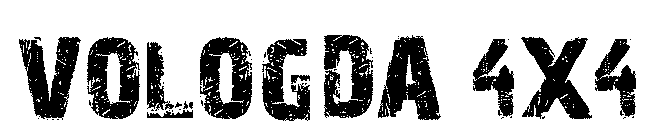 Свободное   внедорожное GPS ориентирование – « ОСЕННИЙ  ЗАЕЗД  ».                                                             РЕГЛАМЕНТ 1. Общие положения. Цель: повышение навыков ориентирования и пользования GPS в условиях сложной пересеченной местности и бездорожья.Статус мероприятия: Клубное, открытое, неофициальное.Сроки проведения: «19-21»октября 2012 года.Место проведения: Вологодская обл.Бабаевский р-онФормат соревнования: автомобильное внедорожное GPS ориентирование.Зачётные классы: «Стандарт», «Подготовленные», «Спорт», Время соревнования: Московское, определяется по GPS данным.2. Расписание соревнования. (ПРЕДВАРИТЕЛЬНОЕ)3. Участники. Общие технические требования.3.1. К участию в соревновании допускаются только легковые полноприводные автомобили, входящие в категорию "B" российской классификации .Количественный состав экипажа не должен превышать числа посадочных мест в автомобиле.3.2. В каждом автомобиле обязательно следующее оборудование:1) огнетушитель массой огнетушащего вещества    не менее , исправный, с действительным сроком годности;2) автомобильная медицинская аптечка, комплектная, с действительным  сроком годности;3.3. На всех автомобилях рекомендуется, а в зачёте «Подготовленные» и «Спорт» обязательно следующее оборудование: 1) исправные буксировочные проушины спереди и сзади;2) рывковый динамический канат или стропа, длиной не менее     и прочностью на разрыв не менее 3-х кратной массы автомобиля;3) корозащитная стропа, прочностью на разрыв не менее 6 тонн и шириной не менее . (для автомобилей, оборудованных лебедками).3.4. Все автомобили должны иметь исправный ближний (либо рабочий) и дальний свет фар. Не  работающие фары являются основанием для снятия Участника с соревнования.Для всех категорий разрешена установка дополнительного освещения.4. Классификация. 	"Стандарт"* – Автомобили без внедорожной подготовки со стандартным (заводским) размером колес, с НЕ явно выраженным грязевым рисунком. Разрешается использование лебедки, приводимой в действие мускульной силой человека. Стационарно установленные лебедки на период соревнования опечатываются. 	"Подготовленные" –  Автомобили с внедорожной подготовкой, максимально допустимый диаметр колес . Разрешается использование лебедки, приводимой в действие мускульной силой человека. Стационарно установленные лебедки на период соревнования опечатываются. 	"Спорт" – Открытая категория. Любые автомобили, главное ваше желание. Ограничений по размеру колес и количеству лебедок нет.         * - необходимо, чтобы на машине имелась наклейка с заводским размером колес. Если такой нет – подойдет сервисная книжка, инструкция и любой другой не самопальный документ, в котором указана ваша «заводская размерность»5. Условия участия и зачета. 5.1.  Для участия в соревновании каждому Участнику необходимо иметь GPS навигатор.     5.2   Рекомендуется (но необязательно) иметь  компас, линейка, карандаш, бумага5.3.  А так же  необходимо иметь цифровой фотоаппарат со съемной flash-картой памяти общедоступного формата (CF, SD, SM, MMC, MS). Если у вас иной формат – вы должны иметь кардридер с интерфейсом USB. 5.4. Для получения зачета в соревновании Участнику необходимо предоставить Организатору цифровые фотографии с контрольных точек ориентирования, выполнив следующие требования по компоновке кадра: -На снимке должны быть явно видны и хорошо различимы: номер Контрольной Точки и бортовой Стартовый Номер на автомобиле, а также член экипажа, касающийся одной рукой (кистью) части автомобиля, а другой - ТАБЛИЧКИ с номером контрольной точки. Ветко-отбойники, тросы и другие не стационарно закрепленные элементы автомобиля в зачет не идут. 5.5.  Все участники должны выставить на фотоаппарате РЕАЛЬНЫЕ дату и время. Фотографии, время и дата которых не соответствует действительности +/- 5 минут, к рассмотрению не принимаются. Если ваш фотоаппарат не накладывает дату-время на фото, и в свойствах файла выяснить их невозможно - судьи могут провести дополнительные проверки.5.6. Основным документом Участника в течение соревнования является его Контрольная Карта (Карнет). Контрольная Карта выдается Участнику при старте в «Пакете» и сдается им в секретариат на финише соревнования. Участник обязан подавать Контрольную Карту для проставления отметок по требованию судей или комиссаров соревнования, а также в штабе и на финише. Любые самовольные исправления в Контрольной Карте – недопустимы. Вносить исправления в Контрольную Карту имеют право только судьи и комиссары соревнования, все исправления должны быть заверены их личной подписью. Ответственность за сохранность Контрольной Карты, а также за своевременность ее подачи для получения отметок, лежит полностью на Участнике. Утеря контрольной карты, равно как и не сдача  ее в секретариат без уведомления о причинах, влечет безусловную дисквалификацию.5.7. Соревнования индивидуальные, участники обязуются не передавать другим экипажамсведения, упрощающие нахождение контрольных точек и подъездов к ним.5.8. Контрольное время на прохождение 6ч .5.9. В случае схода с трассы участники обязаны проинформировать об этом судей, комиссаров или секретариат организаторов по указанным в Карнете телефонам. Звонком или СМС.5.10. Обязательно указание в заявочных бланках номеров телефонов Участников. В противном случае не может гарантироваться нахождение и эвакуация экипажа, и передача оперативной информации в случае форс-мажорных обстоятельств.6. Заявка на участие. 6.1. Заявки заполняются в лагере, при регистрации.6.2. В процессе подготовки соревнования, будут ясны фактические расходы. Заявочный взнос будет рассчитываться из фактических расходов поделенных на количество участников.7. Особенности проведения соревнования. 7.1 Общие понятия.7.1.1.  Пакет. Пакет с вложенным заданием, картой, Карнетом и другими материалами. Запрещено вскрывать до старта.7.1.2. Карнет. Смотри п. 5.67.1.3. Карта. Примерная, схематическая карта с нанесенными условными обозначениями точек.7.1.4. Задание. Лист, на котором указаны координаты Контрольных Точек (КТ), либо порядок их отыскания, стоимость в баллах и другая информация.  Все координаты даются в датуме WGS 84 в формате ГГ ММ.МММ.7.1.5  Контрольная Точка (КТ). Прикрепленная на местности табличка с номером данной КТ. Так же возможно нанесение на табличке дополнительной информации. Ломать, переносить, прятать, переворачивать, нагибать (и т.д.) таблички и предметы, к которым они прикреплены,  ЗАПРЕЩЕНО.  Порча или удаление элементов КТ (за исключением случаев, когда удаление элементов КТ прямо предусмотрено заданием) -дисквалификация. Экипажам запрещается маскировать КТ от других Экипажей, а также декомплектовать КТ и вносить в них любые изменения (если этого не требует задание соревнования). За нарушение — дисквалификация. 7.1.6 Штаб. Стационарное место нахождения судьи или комиссара в зоне проведения соревнования. 7.1.7. Секретариат. Стационарное местоположение Организаторов в Лагере. В нем производится регистрация участников, техническая комиссия, организован Финиш, прием данных Участников, подсчет и публикация результатов. В секретариате производится сбор на брифинг, публикуются бюллетени. Туда можно обращаться с организационными вопросами, подавать заявки на эвакуацию, сообщить о выбывании и покидании зоны соревнований. Судьи на трассе не дают разъяснения по регламенту и вообще знают только своё дело, их советы и разъяснения не считаются официальными и не влияют на подведение результатов соревнований.7.1.8. Тайник. Укрытие, нахождение которого описано в задании, либо узнается на КТ. Скрыто от случайного нахождения.7.1.9. Внимание Конкурс! В случае если на КТ имеется такая надпись, необходимо ознакомится с прикрепленным к КТ описанием Конкурса. Фиксация КТ проводится только совместно с выполнением условий Конкурса. Возможно нахождение на КТ судьи, который будет контролировать процесс.7.1.10. Главный Репер REP (ГР).  При регистрации можно получить координаты ГР. Самостоятельно внести их в навигатор и найти обозначенный репер в лагере. Если ваше положение по координатам совпало с репером на местности - значит, точки вы забиваете правильно. Если что-то не так - обращайтесь, будем разбираться.7.1.11. Бонус – Фишка. На тех КТ, подъезд к которым требует от первого экипажа значительных временных затрат по прокладке пути, таким образом упрощая взятие КТ другим экипажам, находится уносимая Бонус-Фишка с номером КТ. На финише при сдаче судье Карнета, так же сдайте Фишки (и проверьте отметку судьей в Карнете о приемке). Фишка удвоит баллы за взятие конкретно этой КТ. На каких КТ находятся Фишки – неизвестно.7.1.12. Блуждающая КТ. На такой КТ находятся две таблички. Первая – жестко закрепленная, на которой нанесены символы RND (random). Вторая табличка – истинная, закреплена на переносимой опоре. Экипаж, первый нашедший такую КТ имеет право переместить истинную табличку от точки RND в радиусе 20 метров. Произвольно. Последующий Экипаж, найдя по координатам табличку RND, понимает, что точка перенесена. Находит ее, фотографирует без автомобиля (только член экипажа с карнетом), и так же имеет право переместить истинную точку в радиусе 20 метров от текущей позиции. И так далее. Точка фотографируется БЕЗ автомобиля!!!7.1.13. КТ «Судейский Контроль» – часть КТ будет иметь в Карнете примечание – фотофиксация в присутствии Судьи. Это означает, что в кадре (в произвольной форме) должен присутствовать дежурный Судья, находящийся на этом КТ. В остальном КТ «берется» по общим правилам. В противном случае баллы не засчитываются7.1.14. КТ с дополнительным заданием.  Задание  выполняется по желанию, это может удвоить или добавить балы. Условия выполнения  у Судьи на КТ.   7.2. Особенности выполнения заданий.7.2.1. Главная особенность выполнения заданий – ВНИМАТЕЛЬНОСТЬ.  Все необходимые данные, для получения конкретного результата будут даны, в явном или неявном виде.7.2.2. В навигаторы участников, либо на флэшдиски будет произведена «заливка» точек. Заливка возможна в приборы Garmin, либо в файл формата OziExplorer. Если у организаторов нет технической возможности провести закачку точек в навигаторы иного типа – вы можете внести точки в навигатор самостоятельно. Все ДЗ и полные координаты КТ GPS ориентирования будут выдаваться так же на бумаге. 7.2.3. Крайне рекомендуется пользоваться туристическими приборами Garmin и особенно навигационным ПО Ozi Explorer, использовать данные спутниковой фотосъемки. 7.2.4. Скорость, точность и правильность решение навигационных задач, некоторых дополнительных заданий зависит от умения экипажем пользоваться расширенными возможностями навигаторов и навигационного ПО. Ввести точку по координатам, измерить расстояние между двумя точками и т.д. – это базовые умения, которые также будут необходимы.8. Правила судейства. Подсчет результатов. Награждение. 8.1. Задача Участника - собрать любое возможное (или максимально возможное) количество точек, уложившись при этом в норму времени.8.2. Фактическим временем финиша считается момент прибытия автомобиля Участника  в зону финиша (финишный створ).  О чём делается отметка в Контрольной Карте и в ведомости Судьей на финише. Карту памяти фотоаппарата, вместе с Контрольной Картой, Участник самостоятельно сдает в секретариат не позднее, чем через 10 минут после фактического времени финиша. Опоздание на финиш более чем на 30 минут- дисквалификация. Опоздание на финиш менее чем на 30 мин- штраф 1 балл за каждую минуту опоздания.8.3. Участнику засчитываются только точки, отвечающие требованиям по компоновке кадра, описанным в пункте 5.4 настоящего Регламента. Выдача отсмотренных flash-карт Участникам начинается только после публикации окончательных результатов. Внимание! На flash-картах, сданных Участником в секретариат не должно быть фотографий, не относящихся к решению задач соревнования. Точки, взятые после закрытия трассы, но до закрытия финиша – не зачитываются.8.4.  Призеры обязаны предоставить GPS трек Участника судьям. Трек необходимо предоставить судьям в виде, позволяющем экспортировать его в формат Ozi explorer, Garmin BaseCamp. Ответственность за сохранность трека, а также за осуществление его непрерывной записи, лежит полностью на Участнике. 8.5. Правила подсчета результатов. 8.5.1. Победитель соревнования в своем классе определяется по наибольшему количеству набранных очков. Если в одном классе у двух или более участников количество очков будет одинаковым, то победитель класса  определяется по наименьшему времени, затраченному на поиск и взятие точек.Так же определяются и остальные  призёры 8.5.2. Таким способом определяются победители и призёры во всех категориях.   8.5.3.  Победители соревнования в своем классе будут награждаться ценными  призами от спонсоров мероприятия.9. Страхование и ответственность.9.1. Организатор рекомендует членам Экипажей иметь страховки жизни и здоровья от несчастных случаев. Всем желающим участникам перед выездом будет предложено оформить полис страхования жизни и здоровья. Необходимо при себе иметь полис обязательного медицинского страхования.9.2.  Организатор не несёт ответственности за ущерб, нанесённый Участникам, членам Экипажей, третьим лицам и их имуществу на всём протяжении соревнований. Организатор так же не несёт ответственности за ущерб, нанесённый Участником, членами Экипажей по отношению к третьим лицам на всём протяжении трассы. 9.3.  Подписав заявочный бланк, участник соглашается с тем, что принимает всю ответственность, связанную с риском участия в данном соревновании, на себя.10. Эвакуация.10.1. Автомобили участников, сломавшиеся в ходе соревнования и потерявшие способность самостоятельного передвижения, будут  эвакуированы. Начало эвакуации – в соответствии с расписанием соревнования.10.2. Заявки на эвакуацию подаются в секретариат или Штаб, с указанием бортового номера и GPS координат Участника, нуждающегося в эвакуации.                              Приложение 1:  Правила Техники Безопасности (ТБ). Автомобиль – средство повышенной опасности! Внедорожник на бездорожье – средство ещё большей опасности, не забывайте об этом! 1. Все передвижения по трассам соревнования осуществляются в соответствии с ПДД РФ.  Все перекрестки являются равнозначными нерегулируемыми (кроме перекрестков дорог общего пользования, обозначенных знаками приоритета).2. Любые перемещения автомобилей во время проведения соревнования, в том числе по территории лагеря, должны происходить с включенным ближним/дальним светом фар. Неисправность электрооборудования не является основанием для нарушения данного пункта настоящих Правил. Если у вас случилась неисправимая поломка светового оборудования – двигайтесь кратчайшим путем в штаб, с включенной аварийной сигнализацией, с максимальной осторожностью. В случае неработоспособности и аварийной сигнализации – лучше всего запросить и дождаться эвакуации, либо проследовать в штаб в сопровождении другого участника (при его желании помочь вам).3. На участках дорог общего пользования запрещено пользование дополнительными осветительными приборами, не предусмотренными ПДД РФ.4. Запрещено размещение людей во время движения автомобиля снаружи автомобиля (на капоте, крыше, бамперах, в грузовом отсеке). Исключения допускаются только при преодолении бродов.5. Рекомендуется использование твердых защитных шлемов для всех членов экипажа.6. Участники перед началом работы с застрявшим автомобилем  должны голосом или звуковым сигналом предупреждать стоящих рядом людей.7. Запрещено движение автомобиля через закрепленный с двух концов буксировочный канат или трос лебедки других Участников.8. Запрещено использование лебедки для вытаскивания застрявшего автомобиля, без использования корозощитной стропы, при винчевании за живые деревья. Корозащитной стропой может считаться только лента, шириной не менее 60 мм. Запрещено использование в качестве корозащитной стропы: лент меньшей ширины, любых веревок, канатов и других подручных материалов.9. При работе с металлическим тросом лебедки необходимо использовать защитные перчатки. Работать с металлическим тросом лебедки без перчаток запрещено.10. Любой член экипажа Участника не должен находиться ближе 1 метра к тросу лебедки, находящемуся под  нагрузкой, в процессе работы лебедки. Поправлять трос на барабане лебедки разрешено только тогда, когда транспортное средство неподвижно, а трос не нагружен. Запрещено перешагивать или перепрыгивать через натянутый трос.11. Выдергивать застрявший автомобиль разрешается только специальным рывковым динамическим канатом или стропой. 11.1 КАТЕГОРИЧЕСКИ ЗАПРЕЩЕНО выдергивать автомобили СТАЛЬНЫМ тросом любой конструкции!!!12. На лесных дорогах и вблизи населенных пунктов не рекомендуется двигаться быстрее 40 км/час, на полевых дорогах – быстрее 60 км/ч. Максимально разрешенная скорость движения участников – 60 км/ч не зависимо от покрытия.13. Выезд гостей и зрителей соревнования на трассу соревнования без уведомления организаторов  запрещен.Приложение 2: Таблица пенализации.За нарушения, допущенные в ходе соревнования, Участнику может быть назначена пенализация в виде штрафных баллов, которые уменьшают фактический результат Участника. В некоторых случаях предусматривается снятие Участника с соревнования, с предварительным предупреждением или немедленное.Приложение 3: Правила поведения в лагере.1. СКОРОСТЬ НА ВСЕЙ ТЕРРИТОРИИ ЛАГЕРЯ - 5 км/ч. Зоны закрытые для движения транспорта будут обозначены.2. Место для расположения лагерей участники и гости выбирают самостоятельно.3. При разведении костров используйте мангалы, оборудованные места.4. Весь мусор вывозится участниками. Ваша стоянка должна после вашего отъезда быть даже чище, чем была до этого.5. При заготовке дров убедитесь в безопасности своих действий для окружающих.Основной принцип соблюдения чистоты: после нас лес должен остаться чище, чем был до нас.На территории базового лагеря ЗАПРЕЩЕНО:1. Рубить зелёные деревья на дрова и лапник на подстилку для палаток.2. Разводить  костры не на мангалах, в необорудованных местах.3. Оставлять после себя мусор.4. Мыть транспортные средства и сливать на почву технологические жидкости.5. Сжигать на костре полиэтиленовые бутылки и пакеты.6. Закапывать в землю полиэтиленовые бутылки, пакеты, пластиковые и стеклянные отходы.7. Оставлять без присмотра собак без намордников вне границ своего лагеря.8. Ограничивать территорию своего лагеря верёвками, лентами, и т.п.9. Оставлять транспортные средства на дорогах лагеря.В период между 23:00 и 07:00 ЗАПРЕЩЕНО:1. Пользоваться бензогенераторами, бензопилами и прочими источниками повышенного шума (кроме лагеря оргкомитета).2. Валить стоящие сухие деревья на всей территории лагеря запрещается.«19»октября 201215.00ч.-  Открытие лагеря. Начало Встречи.  ( регистрация )«20» октября 2012--------------------------   21  октября 201208:0009:2009: 4510.0016:0017:0018:00-----------15: 00 - Регистрации Участников. Техкомиссия.-  Предстартовый брифинг. -  Построение на старт..- Старт.-  Окончание нормы времени, закрытие трассы.-  Закрытие финиша,  подведение итогов, награждение.-  Эвакуация.-  Свободное время. ---------------------------------------------------------------------------  Закрытие  лагеря.НарушениеШтрафНарушение пункта 2 Техники Безопасности (далее ТБ)снятие с соревнованияНарушение пункта 3 ТБ10 баллов за каждое нарушениеНарушение пункта 4 ТБ, первое нарушениепредупреждениеНарушение пункта 4 ТБ, повторное нарушение10 баллов за каждое нарушениеНарушение пункта 7 ТБдисквалификацияНарушение пункта 8 ТБ20 баллов за каждое нарушениеВалка живых деревьев с использованием пил и топоровдисквалификацияНарушение пунктов 9 и 10 ТБпредупреждениеНарушение подпункта 11.1 ТБ20 баллов за каждое нарушениеПревышение скорости 60 км/ч Аннулирование результатовВнесение самовольных исправлений в Контрольную Карту УчастникаАннулирование результатовУтеря Контрольной Карты или не сдача Контрольной Карты на финише соревнованияАннулирование результатов